Mod. n. 4 Dichiarazione d’offerta economica – da inserire nella “BUSTA B” – Offerta Economica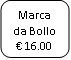 DICHIARAZIONE D’OFFERTA ECONOMICAD.Lgs. n. 50/2016, art. 36, comma 2, lettera b) – POR FESR Marche 2014/20120. Procedura per l’affidamento del “Servizio di gestione delle risorse residue del Fondo di Ingegneria Finanziaria (FIF) – Intervento 1.4.1.09.01 del POR FESR E FSE Marche 2007/2013”– CIG 6948852612 – Importo a base d’asta euro 146.849,03 IVA esclusaLa/Il sottoscritta/o_______________ nato a _________________ il ________________, nella qualità di legale rappresentante pro-tempore della Società ________________________________, con sede in ___________________, via _______________________ codice fiscale ______________________ P.IVA _______________________________, tel.__________________ fax _______________, domiciliato per la carica presso la sede della stessa, effettua la seguente offerta economica: Gli importi indicati si intenderanno comprensivi di tutti gli oneri necessari all’esecuzione dell’appalto. _______, lì__/__/____                                                                                                                         FirmaIL LEGALE RAPPRESENTANTE_______________________________(N.B. 1: L’istanza di ammissione con connessa dichiarazione sostitutiva deve essere sottoscritta dal legale rappresentante del concorrente in forma singola, ovvero, in caso di RTI già costituito o da costituire, da tutti i legali rappresentanti degli operatori associati o associandi).(N.B. 2: In alternativa all’autenticazione della sottoscrizione, deve essere allegata copia fotostatica di un documento di identità, in corso di validità, del sottoscrittore/i).(N.B. 3: L’istanza con connessa dichiarazione può essere sottoscritta anche da un procuratore, nel qual caso va allegata la relativa procura notarile (generale o speciale). in originale o in copia conforme).PREZZO A BASE D'ASTAPREZZO A BASE D'ASTAPREZZO OFFERTOPREZZO OFFERTO146.849,03In cifreIn lettere